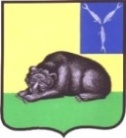                                           ГЛАВАМУНИЦИПАЛЬНОГО ОБРАЗОВАНИЯ ГОРОД ВОЛЬСКВОЛЬСКОГО МУНИЦИПАЛЬНОГО РАЙОНАСАРАТОВСКОЙ ОБЛАСТИП О С Т А Н О В Л Е Н  И Еот 23 декабря 2021 г.                № 41                               г.Вольск         В  соответствии со  ст.43, ст.46 Градостроительного  кодекса Российской  Федерации, Федеральным  Законом от 06.10.2003 г. № 131-ФЗ  «Об  общих  принципах  организации местного  самоуправления  в  Российской  Федерации»,  Положением  о    публичных  слушаниях Совета муниципального образования   город Вольск, утвержденным  решением Совета  муниципального образования  город Вольск Вольского  муниципального  района   от 14.09.2010г. №27/2-159, на  основании ст. ст. 5, 10, 29, 41 Устава муниципального образования город Вольск Вольского муниципального  района     ПОСТАНОВЛЯЮ:       1. Назначить проведение публичных слушаний по обсуждению   «Проект межевания территории в границах земельного участка, занятого многоквартирным домом  по адресу:  Саратовская область,  г.Вольск, ул. Серова, д.34».         2.  Публичные  слушания назначить на 27 января 2022 года в 16.00  часов.       3. Местом проведения  публичных  слушаний, указанных  в пункте  1 настоящего постановления,   определить малый зал (кабинет № 5) администрации   Вольского  муниципального района  по адресу:   г.  Вольск,  ул. Октябрьская,  д.114 (второй этаж).       4. Утвердить состав комиссии по подготовке и проведению публичных  слушаний (Приложение).       5. Комиссии  по  подготовке и проведению  публичных  слушаний, указанной в пункте 4  настоящего постановления  поручить:        а)  организовать прием предложений и  замечаний  по  вопросу публичных слушаний в  кабинете № 40  здания  администрации  Вольского  муниципального  района  по адресу: Саратовская  область,  г.Вольск, ул. Октябрьская, д.114;        б) обеспечить  организацию и проведение публичных  слушаний  в  соответствии  с Положением  о    публичных  слушаниях Совета муниципального образования   город Вольск, утвержденным  Решением Совета  муниципального образования  город Вольск Вольского  муниципального  района   от 14.09.2010г. № 27/2-159.        6. Прием предложений на  публичные слушания осуществляется до 10-00 часов 26 января 2022 года (включительно).        7.  Опубликовать  настоящее  постановление  в очередном  номере  газеты  «Вольский  деловой  вестник».         8. Контроль   за   исполнением  настоящего   постановления оставляю за собой.          9. Настоящее постановление вступает  в  силу  с  момента  подписания и  подлежит  официальному опубликованию.Главамуниципального образованиягород Вольск						                    С.В.Фролова  Приложение к постановлению                                                                                  главы муниципального образованиягород Вольск от 23.12.2021 г. № 41                                                 Составкомиссии  по  подготовке  и  проведению  публичных  слушанийПредседатель  комиссии – Кузнецов Максим Александрович,   заместитель главы администрации Вольского муниципального района по жизнеобеспечению и градостроительной  деятельности;                                              Члены  комиссии:1. Фролова Светлана Владимировна,  глава муниципального  образования  город  Вольск; 2. Долотова Ирина Геннадьевна, заместитель главы муниципального образования город Вольск – Секретарь Совета; 3. Бондаренко Людмила Владимировна, заместитель  главы администрации Вольского муниципального  района по экономике, промышленности  и потребительскому  рынку;4. Кудайбергенова  Анастасия  Александровна, начальник управления  землеустройства и  градостроительной деятельности администрации  Вольского  муниципального района;5. Дудников  Антон  Викторович,  председатель  комитета по  управлению                                                           муниципальным  имуществом  и природными  ресурсами  администрации                                                            Вольского  муниципального района;6. Меремьянина Людмила Витальевна, начальник управления  правового  обеспечения администрации  Вольского  муниципального района;7.  Помыткин  Роман  Сергеевич,  заместитель начальника управления  землеустройства и  градостроительной деятельности администрации  Вольского  муниципального района;8.  Минина Татьяна Владимировна, консультант  управления       землеустройства  и  градостроительной деятельности  администрации  Вольского муниципального   района.Главамуниципального образованиягород Вольск						                    С.В.ФроловаО подготовке и проведении публичных слушаний по вопросам градостроительной деятельности   